Get informedManage Anxiety & Stress (Covid-19) - https://www.cdc.gov/coronavirus/2019- ncov/prepare/managing-stress-anxiety.htmlCOVID-19 Facts - https://www.cdc.gov/coronavirus/2019-ncov/about/share-facts-h.pdfCoping with Stress during infectious disease outbreak - https://store.samhsa.gov/system/files/sma14-4885.pdfhttps://store.samhsa.gov/system/files/sma14-4894.pdfConnect with Others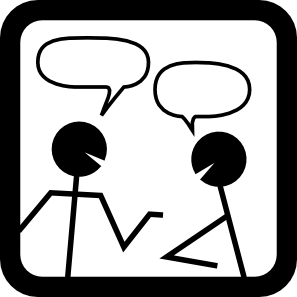 FacetimeSkypeMarco PoloSend a card/letterSchedule time for a conversationInterview friends and family - https://storycorps.org/participate/great-questions/Send thank you notes to all the people who were a positive influence on your lifeConnect with Yourself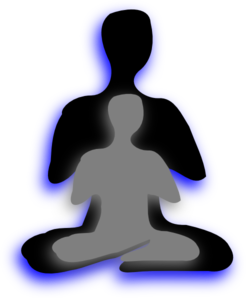 TAO - https://thepath.taoconnect.org/Create a Vision Board - https://www.youtube.com/watch?v=iamZEW0x3dMJournalingSelf-careMeditationYoga (Youtube, DVD, etc)Exercise (Youtube, DVD, etc)Go VirtualVirtual Museum ToursVirtual museum tour - https://artsandculture.google.com/ (Includes)Guggenheim Museum, New YorkNational Gallery of Art, WashingtonMusée d’Orsay, ParisNational Museum of Modern and Contemporary Art, SeoulPergamon Museum, Berlin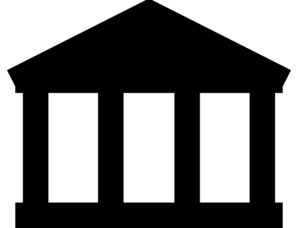 Rijksmuseum, AmsterdamVan Gogh Museum, AmsterdamThe J. Paul Getty Museum, Los AngelesUffizi Gallery, FlorenceMASP, São PauloNational Museum of Anthropology, Mexico CityVirtual ConcertsMet Opera - https://www.metopera.org/Fleur Barron, mezzo-soprano and Myra Huang, piano - https://www.92y.org/archives/fleur-barron- mezzo-soprano-myra-huang-piano.aspx"Together, At Home" music series – (John Legend, Coldplay, and other artists) -https://www.globalcitizen.org/en/content/together-at-home-chris-martin-coronavirus-concert/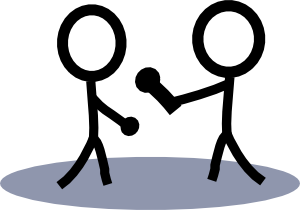 Virtual Dance PartiesBen Platt Twitter Dance Party - https://twitter.com/hashtag/QuaranTunes?src=hashLady Gaga Instagram Dance Party-https://www.today.com/popculture/lady-gaga-s-former-backup- dancer-hosting-virtual-dance-parties-t176009Here Are All the Live Streams & Virtual Concerts to Watch during Coronavirus Crisis - https://www.billboard.com/articles/columns/pop/9335531/coronavirus-quarantine-music-events-online- streamsWorkoutsFitness Marshall - https://www.youtube.com/user/TheFitnessMarshallPopsugar Fitness - https://www.youtube.com/user/popsugartvfitOther Things You Can Dohttps://www.presence.io/blog/53-virtual-activity-ideas-to-keep-college-students-engaged-during-covid-19/ https://docs.google.com/document/d/1u4I7hsSZfx1C-8YMvSlHs3ISbT7Avera7Zm7BZu4COU/previewLearn a New SkillKnitting for Beginners | Hobby Lobby® - https://www.youtube.com/watch?v=hM5M2Fu0RtYJo Nakashima - Origami Tutorials – https://www.youtube.com/user/jonakashima7 Tips for Learning a New Language - https://www.youtube.com/watch?v=CNbklPRdT4YGordon Ramsay Demonstrates Basic Cooking Skills - https://www.youtube.com/watch?v=FTociictyyEHow to do Jacobs Ladder, Step by Step, with string – https://www.youtube.com/watch?v=oXV1rX- PvR0How to Solve a Rubik's Cube | WIRED – https://www.youtube.com/watch?v=R-R0KrXvWbcDaily drawing classes on Instagram Live - https://www.instagram.com/wendymac/?hl=enGrow Your Mind, Expand Your SoulTed TalksThere's No Shame in Talking about Mental Healthhttps://www.ted.com/talks/sangu_delle_there_s_no_shame_in_taking_care_of_your_mental_healthHow mindfulness meditation redefines pain, happiness, and satisfactionhttps://www.youtube.com/watch?v=JVwLjC5etEQ&t=542sThe Happiness Advantage: Linking Positive Brains to Performancehttps://www.youtube.com/watch?v=GXy	kBVq1M&t=33s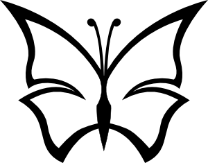 The space between Self-Esteem and self-compassion: Kristin Neffhttps://www.youtube.com/watch?v=IvtZBUSplr4&t=50s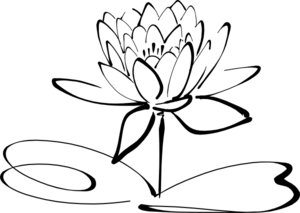 Dare to rewire your brain for Self-Compassionhttps://www.youtube.com/watch?v=eiEMVA8AIJwThe Power of vulnerabilityhttps://www.youtube.com/watch?v=iCvmsMzlF7oTaking care of your mental health in the face of uncertaintyhttps://afsp.org/taking-care-of-your-mental-health-in-the-face-of- uncertainty/?fbclid=IwAR2BvMpPhzHn0U_U6wB3fSbJ35Lw1tovIeWWRIxXL3q98c83Dg0F0A_LwD810 Ways to Have a Better Conversationhttps://www.ted.com/talks/celeste_headlee_10_ways_to_have_a_better_conversationWhat I learned from 100 days of rejectionhttps://www.ted.com/talks/jia_jiang_what_i_learned_from_100_days_of_rejectionWe Should All Be Feministshttps://www.ted.com/talks/chimamanda_ngozi_adichie_we_should_all_be_feministsWhy I'm done trying to be "man enough"https://www.ted.com/talks/justin_baldoni_why_i_m_done_trying_to_be_man_enoughTeach girls bravery, not perfectionhttps://www.ted.com/talks/reshma_saujani_teach_girls_bravery_not_perfectionInside the mind of a master procrastinatorhttps://www.ted.com/talks/tim_urban_inside_the_mind_of_a_master_procrastinatorMy stroke of insighthttps://www.ted.com/talks/jill_bolte_taylor_my_stroke_of_insightADHD sucks, but not reallyhttps://www.youtube.com/watch?v=fWCocjh5aK0PodcastsHidden Brain - https://www.npr.org/podcasts/510308/hidden-brainTed Radio Hour – https://www.npr.org/podcasts/510298/ted-radio-hour Fresh Air - https://www.npr.org/podcasts/381444908/fresh-airNetflix Documentaries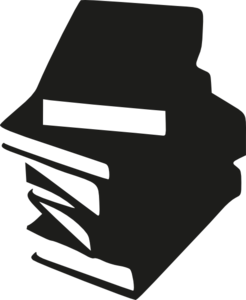 Brené Brown: The Call to CouragePlanet EarthHappyHawkingBooksBook Title: Adult Children of Emotionally Immature Parents: How to Heal from Distant, Rejecting, or Self-Involved ParentsAuthor: Lindsay C. GibsonAbstract: In this breakthrough book, clinical psychologist Lindsay Gibson exposes the destructive nature of parents who are emotionally immature or unavailable. You will see how these parents create a sense of neglect, and discover ways to heal from the pain and confusion caused by your childhood.By freeing yourself from your parents’ emotional immaturity, you can recover your true nature, control how you react to them, and avoid disappointment. Finally, you’ll learn how to create positive, new relationships so you can build a better life.Book Title: Recovering from Emotionally Immature Parents: Practical Tools to Establish Boundaries and Reclaim Your Emotional AutonomyAuthor: Lindsay C. GibsonAbstract: If you’re ready to stop putting your own needs last, clear the clutter of self-doubt, and move beyond the fear of judgment and punishment that’s been instilled in you by emotionally immature parents, this book will help you find the freedom to finally live your life your way.Book Title: The Body Keeps the ScoreAuthor: Bessel van der Kolk M.D.Abstract: The Body Keeps the Score uses recent scientific advances to show how trauma literally reshapes both body and brain, compromising sufferers’ capacities for pleasure, engagement, self- control, and trust. Based on Dr. van der Kolk’s own research and that of other leading specialists, The Body Keeps the Score exposes the tremendous power of our relationships both to hurt and to heal— and offers new hope for reclaiming lives.Book Title: Emotional IntelligenceAuthor: Daniel GolemanAbstract: Through vivid examples, Goleman delineates the five crucial skills of emotional intelligence, and shows how they determine our success in relationships, work, and even our physical well-being. What emerges is an entirely new way to talk about being smart.Book Title: The Gift of Fear: And Other Survival Signals the Protect Us from ViolenceAuthor: Gavin de BeckerAbstract: True fear is a gift. Unwarranted fear is a curse. Learn how to tell the difference.Book Title: The Gifts of Imperfection: Let Go of Who You Think You’re Supposed to be and Embrace Who You AreAuthor: Brene BrownAbstract: This important book is about the lifelong journey from 'What will people think?' to 'I am enough.’ Brown's unique ability to blend original research with honest storytelling makes reading this book feel like having a long, uplifting conversation with a very wise friend who offers compassion, wisdom, and great advice.Book Title: HappierAuthor: Tal Ben-ShaharAbstract: Based in positive psychology, this book teaches readers how to live a more fulfilling life.Book Title: The Happiness Trap: How to Stop Struggling and Start LivingAuthor: Russ HarrisAbstract: This book will help readers with acceptance and how to live a more personally meaningful life.Book Title: How to Stubbornly Refuse to Make Yourself Miserable About Anything-Yes, Anything!Author: Albert EllisAbstract: This book teaches the basic philosophy of Rational Emotive Behavior Therapy- that people make themselves upset by holding on to irrational beliefs, and that the way to change your feelings is to identify and refute these beliefs. It describes changes in speech, thought, and behavior you can make in order to feel less distressed and can be applied to lots of different troubling feelings.Book Title: Man's Search for MeaningAuthor: Victor FranklAbstract: Internationally renowned psychiatrist, Viktor E. Frankl, endured years of unspeakable horror in Nazi death camps. During, and partly because of, his suffering, Dr. Frankl developed a revolutionary approach to psychotherapy known as logotherapy. At the core of his theory is the belief that man's primary motivational force is his search for meaning.Book Title: Quiet: The Power of Introverts in a World That Can’t Stop TalkingAuthor: Susan CainAbstract: This book demonstrates how introverted people are misunderstood and undervalued in modern culture. This book shows how dramatically we undervalue introverts, and how much we lose in doing so.Book Title: Rising Strong: How the Ability to Reset Transforms the Way We Live, Love, Parent, and LeadAuthor: Brene BrownAbstract: When we deny our stories, they define us. This book teaches us that when we own our stories, we get to write the ending.Book Title: True RefugeAuthor: Tara BrachAbstract: This book will teach you how to cope with distress during difficult times in life. It emphasizes mindfulness/acceptance and self-compassion as coping strategies, as well as provides practical strategies to help cope with distress.MINDFULNESS/MEDITATIONBook Title: Declutter Your Mind: How to Stop Worrying, Relieve Anxiety, and Eliminate Negative Thinking.Author: S.J. Scott, Barrie DavenportAbstract: The goal of this book is simple: To teach you habits, actions, and mindsets to clean up the mental clutter that's holding you back from living a meaningful life. The solution is to practice specific mindfulness techniques that create more “space” in your mind to enjoy inner peace and happiness.Book Title: Get Out of Your Mind and Into Your LifeAuthor: Steven Hayes & Spencer SmithAbstract: This book serves as an introduction to Acceptance and Commitment Therapy (ACT). It teaches readers how to make sense of and accept their painful experiences or suffering.Book Title: Mindset Makeover: Making Assertive and Mindful ChoicesAuthor: Steven SchusterAbstract: This book will help you discover how your mindset is working against you. Aided by scientifically proven research and practices, Mindset Makeover will help improve your critical thinking skills and develop better judgment in battling self-sabotaging thoughts. Learn how to face and solve your problems in a constructive way.Book Title: Wherever You Go There You AreAuthor: Jon Kabat-ZinnAbstract: This book serves as an introduction to Mindfulness. It will teach you various mindfulness practices and skills and how to apply these concepts into everyday life.COPING SKILLS/TOOLSBook Title: The Adult ADHD Tool Kit: Using CBT to Facilitate Coping Inside and OutAuthor: Russell Ramsay & Anthony RostainAbstract: This book serves as a coping guide for adults living with ADHD. It does not just present useful coping strategies but also provides specific tactics designed to help readers implement these skills in their daily lives and brings them to life in a user-friendly format. The authors discuss many different settings in which ADHD may cause difficulties, including work, school, matters of physical health and well-being, and the issue of excessive use of technology.Book Title: The Anxiety and Phobia WorkbookAuthor: Edmund J. BourneAbstract: The Anxiety and Phobia Workbook can help you make a full and lasting recovery from generalized anxiety disorder, social anxiety, specific phobias, panic attacks, obsessive-compulsive disorder, and other anxiety-related issues. Packed with the most effective skills for assessing and treating anxiety, this workbook can be used to help you develop a full arsenal of skills for quieting worried thoughts and putting yourself back in control.Book Title: The I AM Journal: Gratitude and Positive Affirmations Help Your ManifestationAuthor: Soul2soullllAbstract: To be someone different and achieve something different, you have to create new thought patterns, new attitudes, and new expectations with repetitive positive thoughts. Be persistent for at least 21-30 days in which a new habit created.Book Title: Who Moved My Cheese?: An A-Mazing Way to Deal with Change in Your Work and in Your LifeAuthor: Spencer JohnsonAbstract: This profound book from bestselling author, Spencer Johnson, will show you how to anticipate change, adapt to change quickly, enjoy change and be ready to change quickly again and again. Discover the secret for yourself and learn how to deal with change, so that you suffer from less stress and enjoy more success in your work and in life.RELATIONSHIPSBook Title: Getting Past Your BreakupAuthor: Susan J. ElliottAbstract: Want to learn how to turn a devastating loss into the best thing that ever happened to you? This book is the most effective plan for getting permanently past a breakup, getting your confidence back, and opening yourself to true love.Book Title: He’s Scared, She’s ScaredAuthor: Steven Carter & Julia SokolAbstract: Commitment phobia is one of the most discussed romantic dilemmas of our time. It impacts all parts of a relationship. This book is for people who want to become aware of and overcome their fear of commitment.EATING/BODY IMAGEBook Title: Health at Every SizeAuthor: Linda BaconAbstract: This is not a diet book. Instead, this book will convince you of the best way to win the war against fat and give up the fight against dieting.Book Title: Life Without EdAuthor: Jenni Schaefer & Thom RutledgeAbstract: This book provides new hope for the disorders that plague millions of women and young girls. It is inspiring, compassionate, and filled with practical exercises to help you break up with your own person E.D. (Eating Disorder).Book Title: Overcoming OvereatingAuthor: Jane R. Hirschmann & Carol H. MunterAbstract: This book provides a proven, step-by-step plan that doesn't control your eating habits--but cures them, once and for all. It will show you how to give up dieting forever and discover that you actually eat much less without the pressure of restraining yourself from foods you enjoy and sociocultural expectations.Book Title: When Women Stop Hating Their Bodies: Freeing Yourself from Food and Weight ObsessionAuthor: Jane R. Hirschmann & Carol H. MunterAbstract: This book explores the reasons why women cling to diets, despite overwhelming evidence that diets don’t work. The authors teach us how to think about our problems (instead of eat them) and how “bad body thoughts” are clues to our emotional lives.AudiobooksMen, Women, and Worthiness – Brené BrownMy Year of Yes – Shondra Rhimes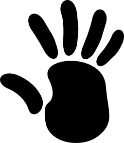 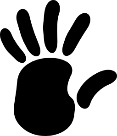 Resources for ParentsTalking to kids about COVID-19National Association of School Psychologists: Talking to Children about COVID-19 - https://www.nasponline.org/resources-and-publications/resources-and-podcasts/school-climate-safety- and-crisis/health-crisis-resources/talking-to-children-about-covid-19-(coronavirus)-a-parent-resourceNPR: Just For Kids – A Comic Exploring The New Coronavirus - https://www.npr.org/sections/goatsandsoda/2020/02/28/809580453/just-for-kids-a-comic-exploring- the-new-coronavirusChild Mind Institute: Talking to Kids about the Coronavirus - https://childmind.org/article/talking- to-kids-about-the-coronavirus/Creating a new normal for kids during the uncertainties of COVID-19 -https://www.uth.edu/news/story.htm?id=e5c159f0-11af-4091-9f1d-342b5a64583aLearning Resources: CIRCLE Activity Collection: Family - https://cliengage.org/public/tools/materials/cac-family/NESCA: Making the Most of COVID-19 School ClosuresScholastic Learn at Home - https://classroommagazines.scholastic.com/support/learnathome.htmlKhan Academy: https://www.khanacademy.org/Mystery Science: https://mysteryscience.com/Prodigy Math Learning Platform: https://www.prodigygame.com/CK-12 Online Learning Resources: https://www.ck12.org/student/Virtual Field Trips - https://www.discoveryeducation.com/community/virtual-field-trips/National Geographic Education: https://www.nationalgeographic.org/education/Education.com - https://www.education.com/The National WWII Museum - New Orleans - https://www.ww2classroom.org/PBS: Nova - https://www.pbs.org/wgbh/nova/Google Earth - https://www.google.com/earth/Google Lit Trips - https://www.googlelittrips.org/Project Noah - https://www.projectnoah.org/Lunch Doodles with Mo Willems! -https://www.youtube.com/playlist?list=PL14hRqd0PELGbKihHuTqx_pbvCLqGbOkFLittle Passports - https://www.littlepassports.com/blog/craft-diy/free-activities-fun-learning-home/Virtual Field TripCincinnati Zoo Home Safari (Facebook) - https://m.facebook.com/cincinnatizooSan Diego Zoo - https://zoo.sandiegozoo.org/live-camsNational Parks Service - https://www.youtube.com/user/NationalParkService/featuredGroup HIIT - Circuit for Kids - https://www.youtube.com/watch?v=xj7TQ6xTjnUFord's Theatre - https://www.fords.org/visit/virtual-tour/Exploratorium : https://www.exploratorium.edu/MoMA - https://www.moma.org/Newseum - https://www.newseum.org/exhibits/online/United States Holocaust Memorial Museum - https://www.ushmm.org/information/exhibitions/online- exhibitionsThe Louvre Museum - https://www.louvre.fr/en/visites-en-ligneThe Van Gogh Museum - https://vangoghmuseum.nl/en/explore-the-collectionThe Smithsonian - https://www.si.edu/openaccessBritish Museum, London - https://britishmuseum.withgoogle.com/National Museum of African History and Culture - https://nmaahc.si.edu/explore/collection/search?edan_q=%2A%3A%2A&edan_local=1&edan_fq%5B0%5D=p.edanmdm.descriptivenonrepeating.online_media.media.usage.access%3A%22CC0%22